Poznáš všetky ohybné slovné druhy?   Meno: ................................1.Ktoré slovo podľa slovného druhu nepatrí do radu?    Vypíš ho do rámčeka a urči slovný druh:a) chodíme, kreslila, sedí, umýva, sedadlá, vystrihuje, kopú   b)  ovocný, športová, biely, športuje, kamenné, pekná, vodnýc)  košeľa, koberec, lekár, vaši, kohút, vešiak, susedd)  leží, počítala, pracoval, beží, pracovitá, varili, polievame2. K prídavným menám pripíš príd. meno opačného významu:krátky  ....................................;    úzky ..................................;teplý ........................................;   tvrdý ..................................;slabý ........................................;  nový ....................................;mokrý .......................................;  nočný .................................;3. Odlišuj slovné druhy. Pomenuj ich:tanečník  ______________________  tancuje _____________               tanečný __________________________4. Doplň do vety vhodné zámeno:Vlani  u .................... býval ................ priateľ. ....................  dedo ............. kúpil  bicykel............... ste ................ to  sľúbili.5. Doplň do vety číslovku:.................................... (základná)  detí sa hralo na dvore.Na ........................................... (radová) deň začalo pršať.6. K podstatným menám pripíš vhodné prídavné meno:_______________ šaty;  _________________ stromy;_______________ obed; _________________ koláč;7.  Z viet vypíš do tabuľky ohybné slová:Váš vlak stojí na tretej koľaji.      Jej babka má už štyri vnúčatá.Psík s huňatým chvostíkom brechal na nás.Podst. menáPríd. menáZámenáČíslovkySlovesá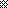 